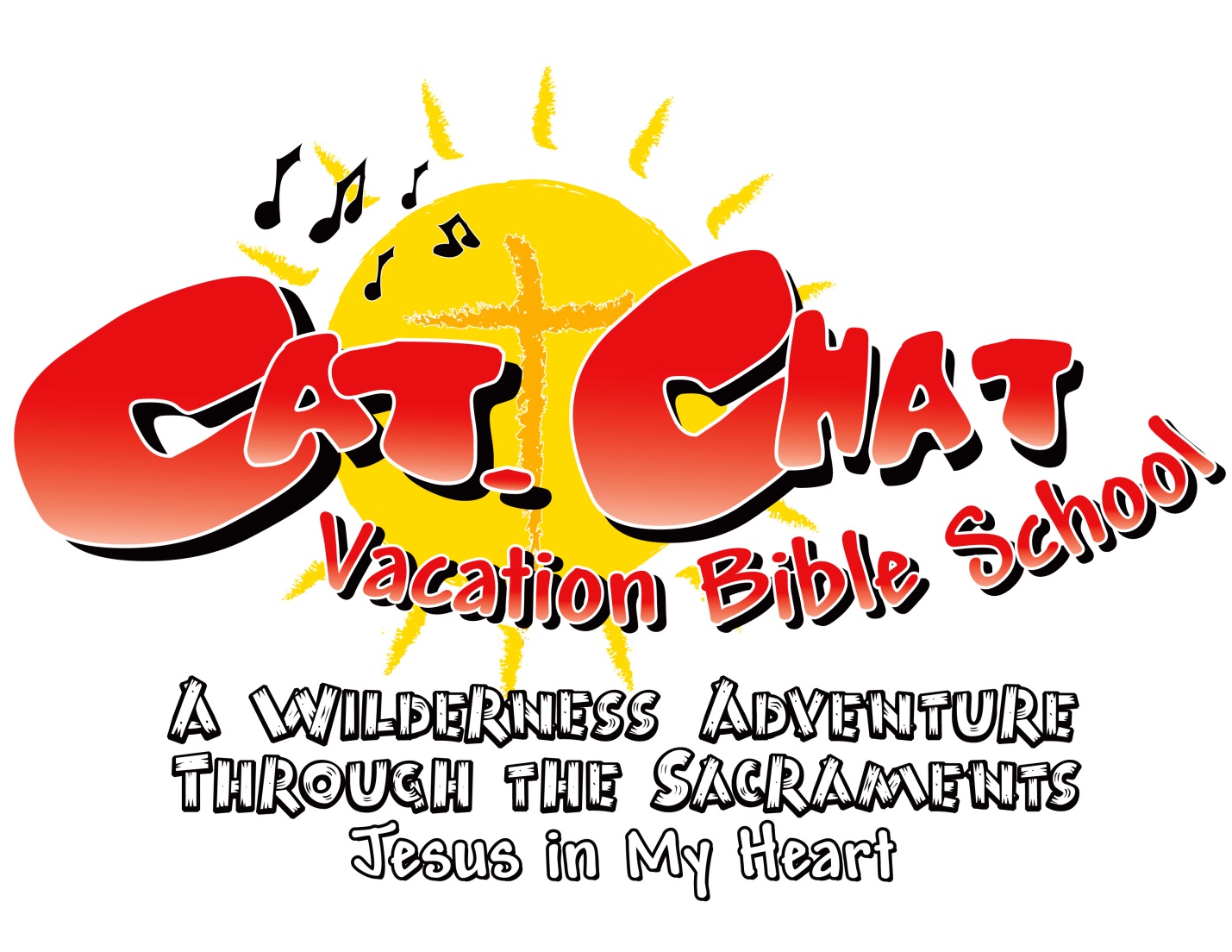 Who: Rising Kindergarten to Rising 5th Grade StudentsWhere:  Parish Life CenterWhen: June 19-24Time: 9:00 am – 12:00 noonCost: $25.00/childRegistration: April 24 – May 12 during Parish Office HoursTeen and adult volunteers are needed.  Adults need to be VIRTUS compliant to volunteer.